DATOS PERSONALES Y CALIDADES DEL SOLICITANTE:INFORMACIÓN DE LA REPRESENTACIÓN O MISIÓN OFICIALDETALLE DE LA PARTICIPACIÓNNombre del funcionario: Firma: Fecha: Nota: Se debe adjuntar, la carta de aval de este informe del superior jerárquico y una copia de la liquidación de viáticos presentados ante el Programa Gestión Financiera.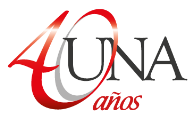 INFORME EJECUTIVO SOBRE LA REPRESENTACIÓN  O MISIÓN OFICIAL DE LA UNIVERSIDAD NACIONALINFORME EJECUTIVO SOBRE LA REPRESENTACIÓN  O MISIÓN OFICIAL DE LA UNIVERSIDAD NACIONALINFORME EJECUTIVO SOBRE LA REPRESENTACIÓN  O MISIÓN OFICIAL DE LA UNIVERSIDAD NACIONALPrimer apellidoSegundo apellidoNombreNombreN° de cédula Teléfono celularNombre de la Unidad AcadémicaNombre de la Unidad AcadémicaNombre del cargo que se desempeña Nombre del cargo que se desempeña N° de resolución de la Rectoría Nombre del país de destinoFechas de la actividad del eventoFechas de la actividad del eventoMonto de los viáticos aprobadosN° de la liquidaciónFecha de la liquidación Fecha de la liquidación Monto de la liquidación  Monto de la liquidación  Objetivo del evento:Principales logros obtenidos por su participación en el evento: Principales logros obtenidos y aportes en beneficio de la Universidad Nacional Problemas y dificultades presentados: Recomendaciones y conclusiones: Observaciones:  